Тестові завдання по темі «Україна в період «перебудови»        11 класЗапитання 1Уривок з історичного джерела «Соціалістичне самоврядування реалізується в умовах широкої гласності шляхом участі всього колективу та його громадських організацій у виробленні найважливіших рішень і контролі за їх виконанням, виборності керівників та єдиноначальності в управлінні підприємством…» доречно використовувати, характеризуючи суспільне життя України доби:А «відлиги» Б «застою» В «перебудови» Г «відбудови»Запитання 2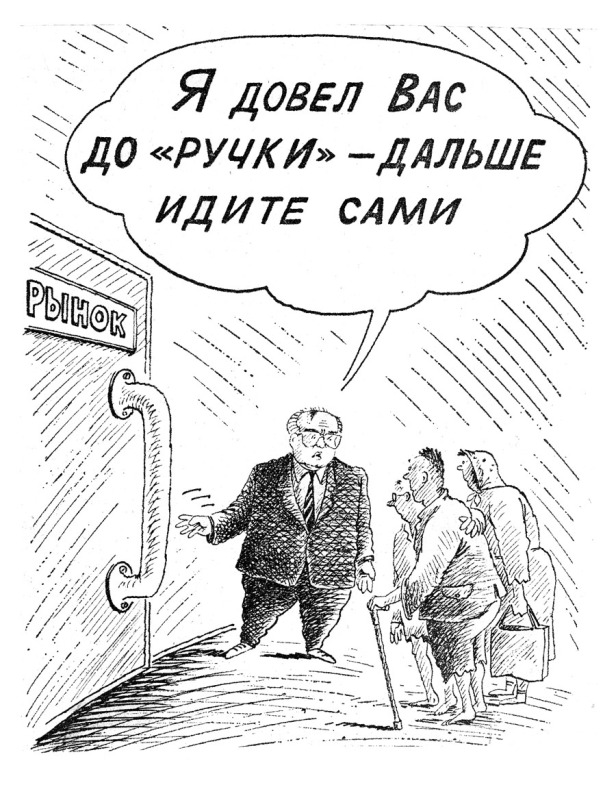 Зображена карикатура акцентує увагу на суперечливих наслідках реалізації:А «надпрограм» М. Хрущова Б економічної реформи О. Косигіна В продовольчої програми Л. Брежнєва Г політики «перебудови» М. ГорбачоваЗапитання 3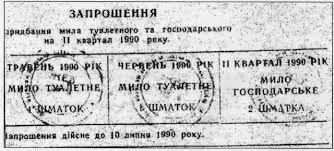 Зображений на фото документ, що видавався місцевими радами в Україні, свідчить про:А розквіт епохи «застою» Б запровадження політики «гласності» В провал політики «перебудови»Г занепад «самвидаву»Запитання 4Загальноукраїнський страйк як форму соціально-політичного протесту в Українській РСР влітку 1989 р. започаткувалиА шахтарі Б учителі В металургиГ лікаріЗапитання 5У якому уривку з історичних джерел охарактеризовано окремі аспекти соціально-економічного розвитку України в період «перебудови»?А «В Україні… понад мільйон осіб, винних у порушенні антиалкогольного   законодавства, зазнали адміністративних стягнень. У Закарпатті та в Криму знищили виноградники унікальних сортів...»Б «Характерним для цього періоду було суттєве зниження плану заготівель зерна, підвищення у 1,5–2 рази цін на сільськогосподарську продукцію, збільшення капіталовкладень у сільське господарство...»В «За оцінками експертів у вітчизняному виробництві частка тіньового сектора фактично зрівнялась з часткою офіційною. Це явище супроводжувалося зростанням обсягів нелегального вивозу капіталу...»Г «Продукція соціалістичної індустрії України зросла вдвоє. Почали діяти нові підприємства (Запорізький комбінат, Новокраматорський машинобудівний завод, Криворізький металургійний завод)…»Запитання 6В економічній сфері у період «перебудови» партійно-державне керівництво УРСР здійснило:А ліквідацію галузевої системи управління народним господарством Б освоєння цілинних земель Казахстану, Сибіру, Північного КавказуВ обмеження господарської самостійності промислових підприємствГ запровадження орендних і кооперативних форм господарюванняЗапитання 7Прочитайте уривок з історичного джерела та виконайте завдання.«У зараженому радіацією Чорнобилі влаштовували «показушні» весілля, фальшиві гулянки, паради. У дні всенародної жалоби було влаштовано першотравневу демонстрацію на Хрещатику в Києві, де оголені діти, нічого не підозрюючи, танцювали перед трибунами, потішаючи тих, котрі знали – зобов’язані були знати! – весь трагізм ситуації, що склалася...»Зазначені вище заходи проводилися партійно-державним керівництвом з метою:А продемонструвати світові зростаючу єдність Комуністичної партії Радянського Союзу й народу в умовах надзвичайної ситуації на Чорнобильській АЕСБ засвідчити непохитність радянської традиції святкування міжнародного дня солідарності трудящих за будь-яких обставинВ приховати факт вибуху на четвертому енергоблоці Чорнобильської АЕС і реальні масштаби та наслідки катастрофиГ переконатися у всенародній підтримці політики «перебудови» та «прискорення», незважаючи на аварію на Чорнобильській АЕСЗапитання 8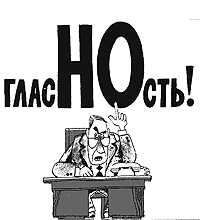 Коли в Українській РСР започатковано політику, на ідеологічній складовій якої акцентує увагу зображена карикатура?А квітень 1985 р.Б вересень 1989 р. В березень 1990 р. Г липень 1991 р.Запитання 9Політикою гласності, започаткованою партійно-радянським керівництвом СРСР у період «перебудови», передбачалось:А поступовий перехід влади на всіх рівнях від партійного апарату до рад народних депутатівБ впровадження нової політичної системи на основі панування закону, дотримання прав людини В пом’якшення цензури, можливість говорити правду, критикувати органи влади, отримувати об’єктивну інформаціюГ скорочення бюрократичного апарату, зміцнення місцевого самоврядування та децентралізація владиЗапитання 10Прочитайте уривок документа та вкажіть період в історії України, до якого він належить.«...Майже всі вимоги, видані «на-гора» страйкуючими, що стосуються, здавалося б, самих повсякденних умов праці й побуту шахтарів, які за традицією іменуються економічними, насправді прямо виходять на політику. Усі вони сконцентровані на одному: проголошену економічну реформу треба проводити в життя, нехай, нарешті, стануть реальністю самостійність підприємств, самоврядування трудових колективів, самофінансування та госпрозрахунок».А «відбудова»Б «відлига»В «застій» Г «перебудова»Запитання 11Акція Народного руху України «Українська хвиля» (1990 р.) – утворення «живого ланцюга» від Львова до Києва – присвячувалася:А прийняттю Верховною Радою УРСР Декларації про державний суверенітет УкраїниБ відзначенню річниці проголошення Директорією УНР Універсалу про возз’єднання УНР та ЗУНРВ підтримці головних політичних вимог, висунутих учасниками шахтарського страйкуГ проведенню перших альтернативних виборів до Верховної Ради УРСР.Запитання 12 Що з названого характеризує політику прискорення, проголошену радянським керівництвом у 1985 р.?А визнання приватної власностіБ перехід до ринкової економікиВ відмова від директивного плануванняГ збільшення витрат на технічне переоснащення промисловості